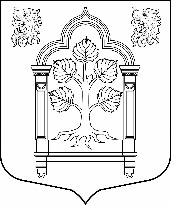 МУНИЦИПАЛЬНЫЙ СОВЕТвнутригородского муниципального образования Санкт-Петербурга муниципального округа Константиновское_________________________________________________________________________________________________________________________________________________________________________198264, Санкт-Петербург, пр. Ветеранов, д. 166, литер А, пом. 16 Н, тел./факс 300-48-80E-mail: mokrug41@mail.ruПункт 2 решения муниципального совета от 27.11.2013 № 58  «О ведении реестра муниципального имущества внутригородского муниципального образования Санкт-Петербурга муниципальный округ Константиновское» изложить в следующей редакции:«Установить, что в объектами учёта в реестре является:- находящееся в муниципальной собственности недвижимое имущество (здание, строение, сооружение или объект незавершенного строительства, земельный участок, жилое, нежилое помещение или иной прочно связанный с землей объект, перемещение которого без соразмерного ущерба его назначению невозможно, либо иное имущество, отнесенное законом к недвижимости);- находящееся в муниципальной собственности движимое имущество, акции, доли (вклады) в уставном (складочном) капитале хозяйственного общества или товарищества либо иное не относящееся к недвижимости имущество, стоимость которого превышает 100,0 тыс. рублей, а также особо ценное движимое имущество, закрепленное за автономными и бюджетными муниципальными учреждениями и определенное в соответствии с Федеральным законом от 03.11.2006 № 174-ФЗ «Об автономных учреждениях»;- муниципальные унитарные предприятия, муниципальные учреждения, хозяйственные общества, товарищества, акции, доли (вклады) в уставном (складочном) капитале которых принадлежат муниципальным образованиям, иные юридические лица, учредителем (участником) которых является муниципальное образование.Опубликовать настоящее решение в газете «Муниципальный вестник Константиновское».Контроль за выполнением настоящего решения возложить на главу муниципального образования.Настоящее решение вступает в силу с момента его официального опубликования.Глава муниципального образования,исполняющая полномочия председателямуниципального совета                                                                                         Т.В. Зыкова«24»апреля2019 года     Санкт-Петербург     Санкт-Петербург РЕШЕНИЕ № 09 РЕШЕНИЕ № 09 РЕШЕНИЕ № 09 РЕШЕНИЕ № 09 РЕШЕНИЕ № 09 РЕШЕНИЕ № 09 РЕШЕНИЕ № 09 РЕШЕНИЕ № 09 РЕШЕНИЕ № 09 РЕШЕНИЕ № 09О внесении изменения в решение муниципального совета от 27.11.2013 № 58 «О ведении реестра муниципального имущества внутригородского муниципального образования Санкт-Петербурга муниципальный округ Константиновское»О внесении изменения в решение муниципального совета от 27.11.2013 № 58 «О ведении реестра муниципального имущества внутригородского муниципального образования Санкт-Петербурга муниципальный округ Константиновское»О внесении изменения в решение муниципального совета от 27.11.2013 № 58 «О ведении реестра муниципального имущества внутригородского муниципального образования Санкт-Петербурга муниципальный округ Константиновское»О внесении изменения в решение муниципального совета от 27.11.2013 № 58 «О ведении реестра муниципального имущества внутригородского муниципального образования Санкт-Петербурга муниципальный округ Константиновское»О внесении изменения в решение муниципального совета от 27.11.2013 № 58 «О ведении реестра муниципального имущества внутригородского муниципального образования Санкт-Петербурга муниципальный округ Константиновское»О внесении изменения в решение муниципального совета от 27.11.2013 № 58 «О ведении реестра муниципального имущества внутригородского муниципального образования Санкт-Петербурга муниципальный округ Константиновское»На основании Приказа Минэкономразвития России от 30.08.2011 № 424 «О порядке ведения органами местного самоуправления реестров муниципального имущества» и в соответствии с протестом прокуратуры Красносельского района Санкт-Петербурга от 25.03.2019 № 03-01-69/2019, муниципальный советНа основании Приказа Минэкономразвития России от 30.08.2011 № 424 «О порядке ведения органами местного самоуправления реестров муниципального имущества» и в соответствии с протестом прокуратуры Красносельского района Санкт-Петербурга от 25.03.2019 № 03-01-69/2019, муниципальный советНа основании Приказа Минэкономразвития России от 30.08.2011 № 424 «О порядке ведения органами местного самоуправления реестров муниципального имущества» и в соответствии с протестом прокуратуры Красносельского района Санкт-Петербурга от 25.03.2019 № 03-01-69/2019, муниципальный советНа основании Приказа Минэкономразвития России от 30.08.2011 № 424 «О порядке ведения органами местного самоуправления реестров муниципального имущества» и в соответствии с протестом прокуратуры Красносельского района Санкт-Петербурга от 25.03.2019 № 03-01-69/2019, муниципальный советНа основании Приказа Минэкономразвития России от 30.08.2011 № 424 «О порядке ведения органами местного самоуправления реестров муниципального имущества» и в соответствии с протестом прокуратуры Красносельского района Санкт-Петербурга от 25.03.2019 № 03-01-69/2019, муниципальный советНа основании Приказа Минэкономразвития России от 30.08.2011 № 424 «О порядке ведения органами местного самоуправления реестров муниципального имущества» и в соответствии с протестом прокуратуры Красносельского района Санкт-Петербурга от 25.03.2019 № 03-01-69/2019, муниципальный советНа основании Приказа Минэкономразвития России от 30.08.2011 № 424 «О порядке ведения органами местного самоуправления реестров муниципального имущества» и в соответствии с протестом прокуратуры Красносельского района Санкт-Петербурга от 25.03.2019 № 03-01-69/2019, муниципальный советНа основании Приказа Минэкономразвития России от 30.08.2011 № 424 «О порядке ведения органами местного самоуправления реестров муниципального имущества» и в соответствии с протестом прокуратуры Красносельского района Санкт-Петербурга от 25.03.2019 № 03-01-69/2019, муниципальный советНа основании Приказа Минэкономразвития России от 30.08.2011 № 424 «О порядке ведения органами местного самоуправления реестров муниципального имущества» и в соответствии с протестом прокуратуры Красносельского района Санкт-Петербурга от 25.03.2019 № 03-01-69/2019, муниципальный советНа основании Приказа Минэкономразвития России от 30.08.2011 № 424 «О порядке ведения органами местного самоуправления реестров муниципального имущества» и в соответствии с протестом прокуратуры Красносельского района Санкт-Петербурга от 25.03.2019 № 03-01-69/2019, муниципальный советРЕШИЛ:РЕШИЛ:РЕШИЛ:РЕШИЛ:РЕШИЛ:РЕШИЛ:РЕШИЛ:РЕШИЛ:РЕШИЛ:РЕШИЛ: